   - S n o w   R o u t e -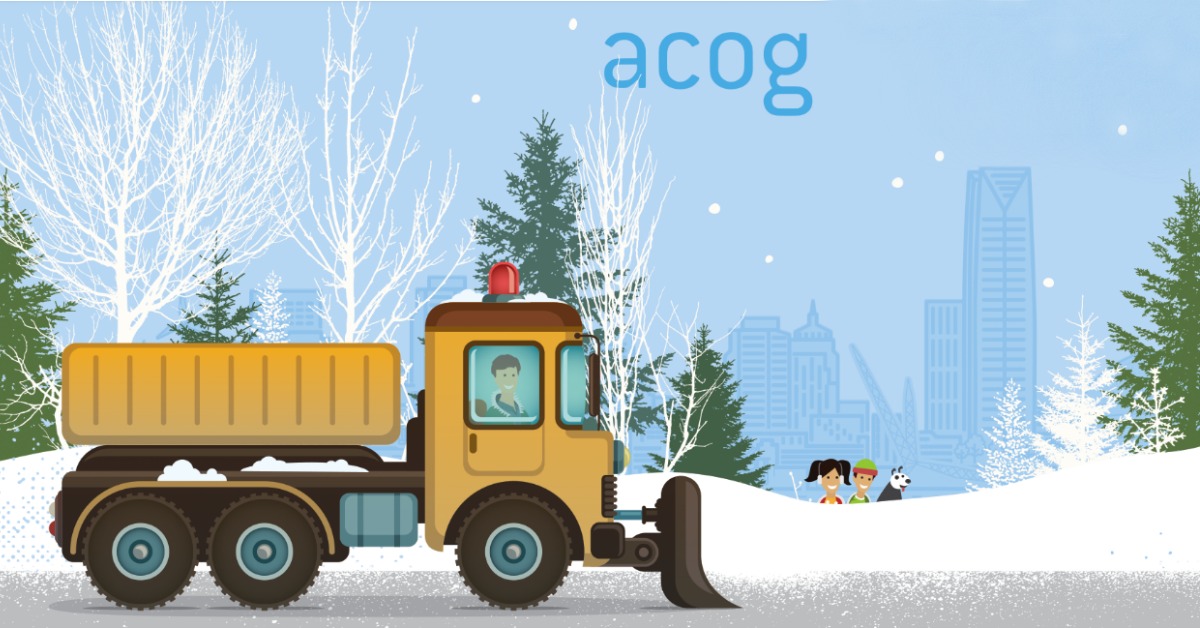       PARK in      Driveway           or                                                                                                                                                                                             LEFT Side                                   of Street